PER TUTTICIAO BAMBINI,  IN QUESTO PERIODO SI VEDONO TANTI PICCOLI INSETTI IN GIRO. SE GUARDATE CON ATTENZIONE SULL’ERBA O SUI FIORI E SIETE FORTUNATI POTETE VEDERE ANCHE LE COCCINELLE CHE SONO COLORATE DI ROSSO E NERO  E HANNO 7 PALLINI NERI SUL CORPO.SE CLICCATE SU QUESTO SITO  https://youtu.be/aqif6YqeMBA POTRETE VISIONARE ED ASCOLTARE LA STORIA  DI UNA COCCINELLA  SPECIALE.DOPO AVER ASCOLTATO LA STORIA PRENDETE UN SASSO CHE ABBIA UNA FORMA SIMILE ALLA COCCINELLA E DIPINGETELO TRASFORMANDOLO IN UNA COCCINELLA.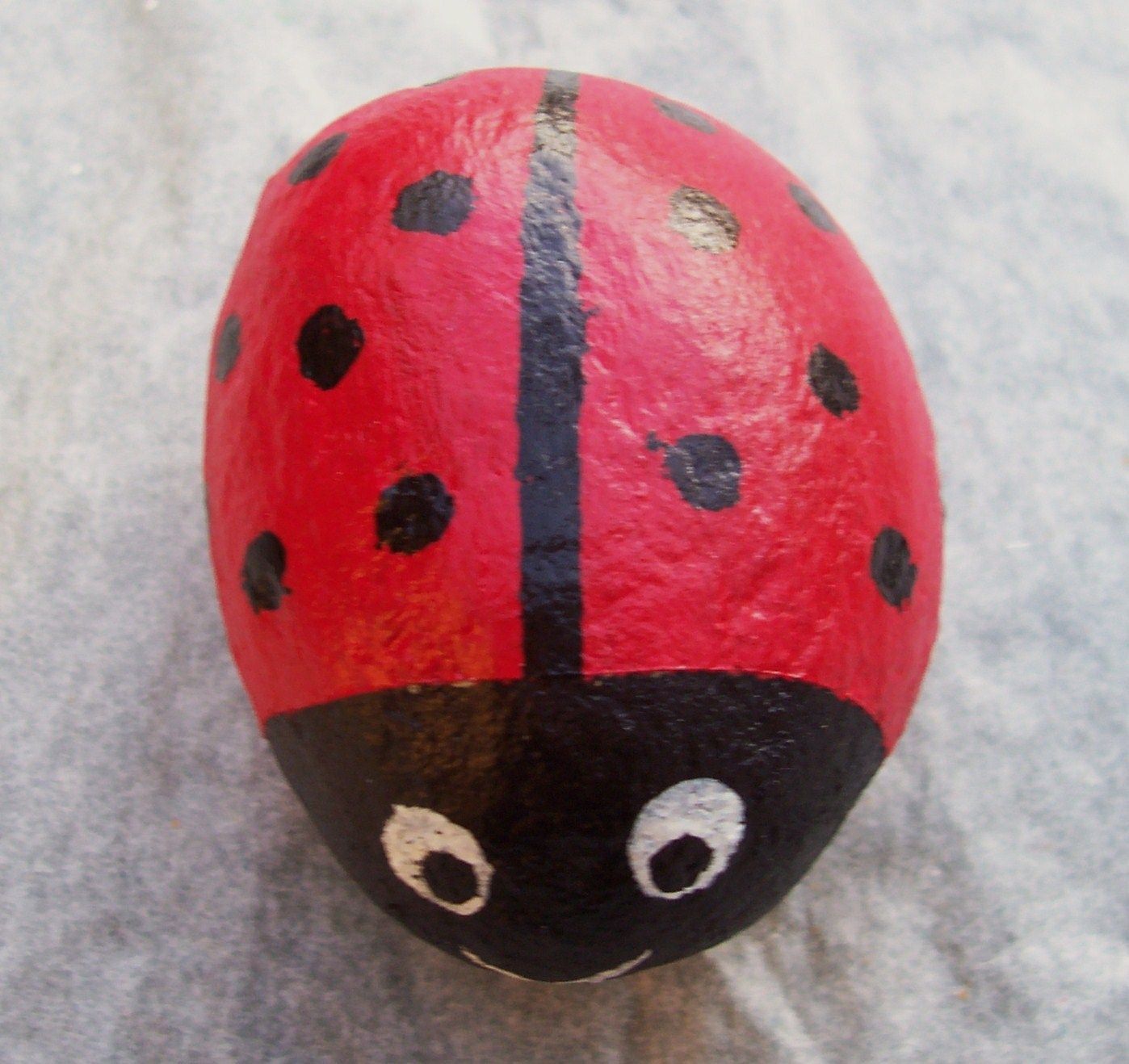 SE AVETE VOGLIA DI CREARE DEI FIORELLINI CON UN VASO POTETE  REALIZZARE COME NELLA FOTO QUESTA COMPOSIZIONE. TAGLIATE A META’ UNA BOTTIGLIA DI PLASTICA E COLORATELA CON LA TEMPERA .PRENDETE DELLE CANNUCCE E DEI TAPPI E INCOLLATE SUL CARTONCINO COME NELLA FOTO. DISEGNATE SU UN CARTONCINO LE FOGLIE,  RITAGLIATELE E INCOLLATELE NELLA VOSTRA COMPOSIZIONE.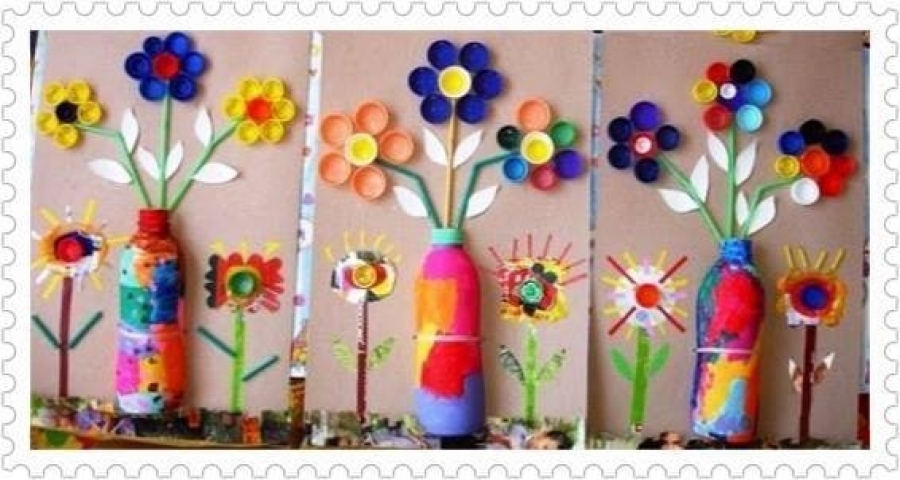 Ecco una bella filastrocca per voiLa filastrocca scacciapensieri
parla di oggi e parla di ieri,
parla del tempo che va veloce,
parla del fiume che va alla foce.Viene la sera e viene il giorno:
il tempo vissuto non fa ritorno,
la settimana è presto passata
e la domenica è già arrivata.Passano i mesi e cambia stagione
cadon la foglie, occorre il maglione!
Passano i mesi, il freddo è finito
l’albero spoglio è già rifiorito.Ed una bella canzoncina  :Fata Primaveraclicca sul sito https://youtu.be/cLgXx3T34l8 PER I BAMBINI MEDICREARE RITMI DI PRIMAVERA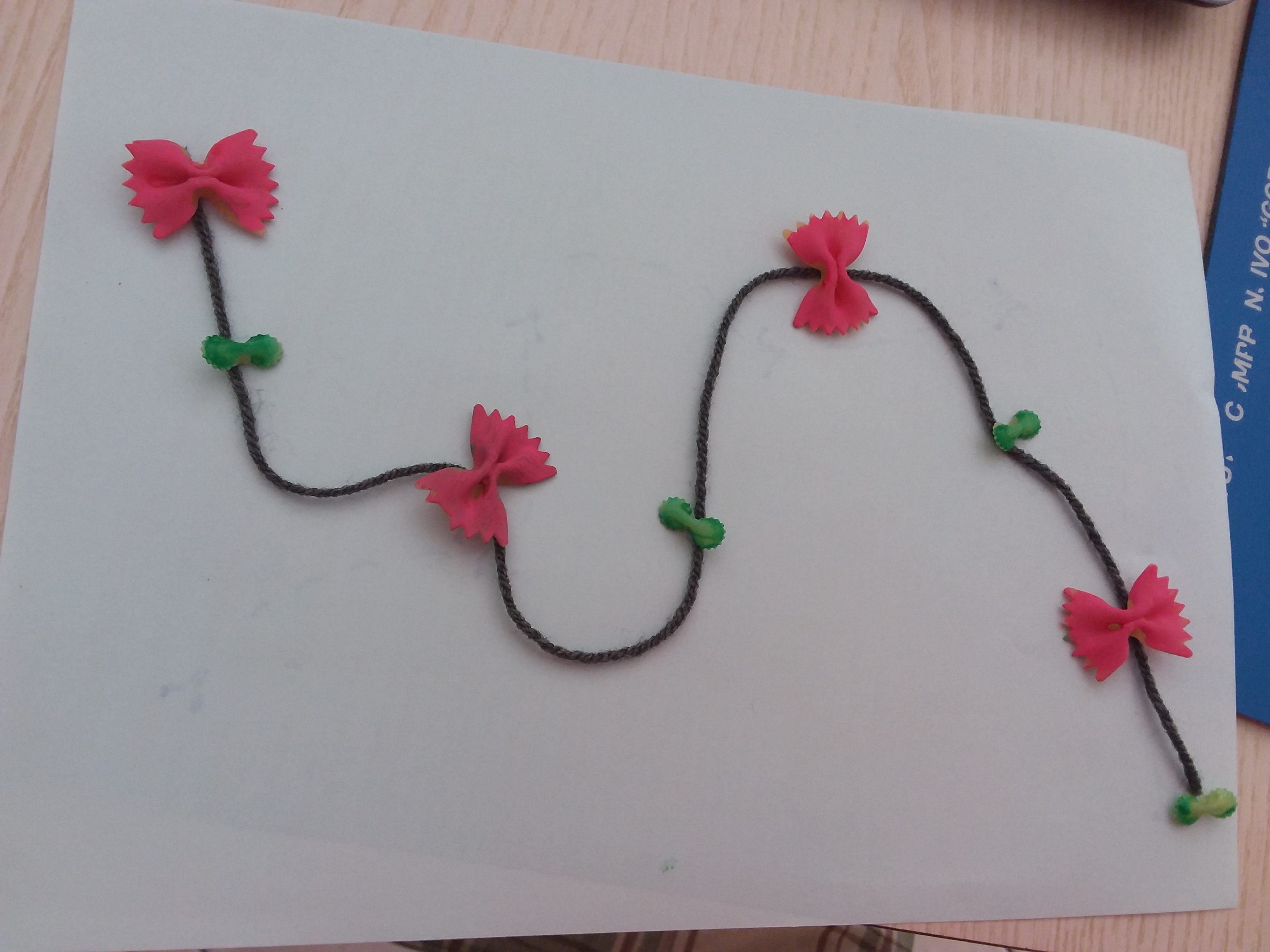  SE AVETE A CASA LA PASTA A FORMA DI FARFALLE SIA PICCOLA CHE GRANDE POTETE COLORARLE CON DUE COLORI: LE FARFALLE GRANDI DI UN COLORE E QUELLE PICCOLE DI UN ALTRO COLORE. PRENDETE UN CARTONCINO E COLORATELO DI AZZURRO PER FARE IL CIELO, INCOLLATE LE UN FILO DI LANA PER FARE IL PERCORSO DELLE FARFALLE IN VOLO E INCOLLATE POI SOPRA LE FARFALLE COLORATE  SUL CARTONCINO SEGUENDO IL RITMO GRANDE-PICCOLO COME NELLA FOTO.  